Z  P  R  A  V  O  D  A  J  –  2 .  K L Z  - B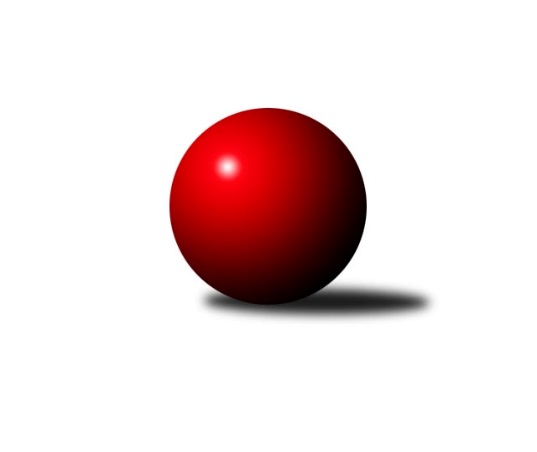 03Ročník 2018/2019	29.9.2018Bez ztráty bodu v soutěži jsou po tomto kole již pouze Husovice, naopak bez bodu jsou zatím Olomouc a Otrokovice. Nyní bude přestávka, tak snad něco více potrénují družstva s nulou a další kolo snad ten nějaký bodík již uhrají. Nejlepšího výkonu v tomto kole: 3222 dosáhlo družstvo: KK Blansko BNejlepší výkon jednotlivců v tomto kole: 572 - Helena DaňkováSouhrnný přehled výsledků:KK Vyškov 	- TJ Jiskra Otrokovice	5:3	3134:3114	(11.0:13.0)	24.9.TJ Valašské Meziříčí	- KK Blansko B	3:5	3204:3222	(12.5:11.5)	29.9.KK Mor.Slávia Brno	- SK Baník Ratiškovice	5:3	3036:3018	(12.0:12.0)	29.9.TJ Sokol Husovice	- KK Šumperk	6:2	2987:2802	(16.0:8.0)	29.9.HKK Olomouc	- KK Slovan Rosice B	2:6	3104:3119	(11.0:13.0)	29.9.Tabulka družstev:	1.	TJ Sokol Husovice	3	3	0	0	18.0 : 6.0 	44.5 : 27.5 	 3037	6	2.	KK Vyškov 	3	2	0	1	15.0 : 9.0 	37.0 : 35.0 	 3159	4	3.	TJ Valašské Meziříčí	3	2	0	1	14.0 : 10.0 	42.0 : 30.0 	 3264	4	4.	KK Slovan Rosice B	3	2	0	1	13.0 : 11.0 	35.5 : 36.5 	 3158	4	5.	KK Blansko B	3	1	1	1	12.0 : 12.0 	37.5 : 34.5 	 3122	3	6.	KK Šumperk	3	1	1	1	12.0 : 12.0 	33.0 : 39.0 	 2917	3	7.	KK Mor.Slávia Brno	3	1	1	1	11.0 : 13.0 	33.5 : 38.5 	 2955	3	8.	SK Baník Ratiškovice	2	1	0	1	8.0 : 8.0 	26.5 : 21.5 	 3088	2	9.	TJ Sokol Luhačovice	2	0	1	1	7.0 : 9.0 	21.0 : 27.0 	 3096	1	10.	HKK Olomouc	2	0	0	2	3.0 : 13.0 	18.5 : 29.5 	 3091	0	11.	TJ Jiskra Otrokovice	3	0	0	3	7.0 : 17.0 	31.0 : 41.0 	 3057	0Podrobné výsledky kola:	 KK Vyškov 	3134	5:3	3114	TJ Jiskra Otrokovice	Tereza Vidlářová	122 	 138 	 110 	120	490 	 2.5:1.5 	 438 	 103	104 	 110	121	Jitka Bětíková	Michaela Kouřilová	139 	 126 	 145 	156	566 	 3:1 	 510 	 105	137 	 136	132	Barbora Divílková st.	Monika Anderová	123 	 115 	 122 	141	501 	 2:2 	 527 	 120	139 	 148	120	Barbora Divílková ml.	Lenka Hrdinová	125 	 115 	 130 	154	524 	 1:3 	 547 	 138	126 	 140	143	Eliška Hrančíková	Pavla Fialová	122 	 134 	 129 	128	513 	 0.5:3.5 	 555 	 135	134 	 148	138	Tereza Divílková	Jana Vejmolová	133 	 128 	 147 	132	540 	 2:2 	 537 	 115	136 	 135	151	Kateřina Fryštáckározhodčí: Láník BřetislavNejlepší výkon utkání: 566 - Michaela Kouřilová	 TJ Valašské Meziříčí	3204	3:5	3222	KK Blansko B	Kristýna Štreitová	132 	 121 	 130 	129	512 	 1:3 	 572 	 151	149 	 149	123	Helena Daňková	Dana Uhříková	124 	 144 	 133 	139	540 	 3:1 	 523 	 120	140 	 134	129	Dana Musilová	Michaela Bagári	111 	 137 	 109 	126	483 	 1:3 	 504 	 127	120 	 130	127	Ivana Hrouzová	Klára Tobolová	126 	 135 	 136 	158	555 	 3:1 	 512 	 129	129 	 130	124	Natálie Součková	Ivana Marančáková	134 	 129 	 139 	143	545 	 1:3 	 566 	 147	149 	 142	128	Eliška Petrů	Pavla Čípová	148 	 137 	 139 	145	569 	 3.5:0.5 	 545 	 147	137 	 129	132	Naděžda Musilovározhodčí: Jaroslav ZajíčekNejlepší výkon utkání: 572 - Helena Daňková	 KK Mor.Slávia Brno	3036	5:3	3018	SK Baník Ratiškovice	Lenka Kričinská	117 	 112 	 136 	122	487 	 2:2 	 505 	 119	143 	 129	114	Martina Šupálková	Pavlína Březinová	135 	 135 	 122 	108	500 	 1:3 	 526 	 124	138 	 137	127	Hana Beranová	Marika Celbrová	129 	 132 	 116 	119	496 	 1:3 	 515 	 131	111 	 145	128	Monika Niklová	Radka Šindelářová	124 	 144 	 123 	126	517 	 2:2 	 500 	 111	118 	 137	134	Kristýna Košuličová	Veronika Semmler	143 	 133 	 124 	123	523 	 4:0 	 488 	 132	119 	 117	120	Dana Tomančáková	Romana Sedlářová	133 	 128 	 114 	138	513 	 2:2 	 484 	 117	137 	 123	107	Jana Mackovározhodčí: Jan BernatíkNejlepší výkon utkání: 526 - Hana Beranová	 TJ Sokol Husovice	2987	6:2	2802	KK Šumperk	Markéta Gabrhelová	122 	 128 	 129 	103	482 	 3:1 	 444 	 113	97 	 112	122	Adéla Příhodová	Tereza Trávníčková	115 	 125 	 118 	125	483 	 3:1 	 465 	 107	104 	 110	144	Soňa Ženčáková	Katrin Valuchová	128 	 115 	 106 	122	471 	 3:1 	 443 	 95	113 	 116	119	Hana Jáňová	Blanka Sedláková	132 	 112 	 138 	136	518 	 3:1 	 399 	 91	118 	 88	102	Marcela Příhodová	Markéta Nepejchalová	119 	 143 	 114 	133	509 	 2:2 	 513 	 139	131 	 120	123	Ludmila Mederová	Lucie Kelpenčevová	131 	 139 	 125 	129	524 	 2:2 	 538 	 128	144 	 138	128	Růžena Smrčkovározhodčí: Radim MácaNejlepší výkon utkání: 538 - Růžena Smrčková	 HKK Olomouc	3104	2:6	3119	KK Slovan Rosice B	Marie Říhová	130 	 113 	 125 	105	473 	 1:3 	 515 	 116	131 	 141	127	Petra Dosedlová	Marie Chmelíková	135 	 117 	 142 	121	515 	 4:0 	 447 	 125	107 	 109	106	Tereza Kalavská	Hana Malíšková	121 	 123 	 151 	133	528 	 1:3 	 530 	 126	129 	 138	137	Aneta Ondovčáková	Kateřina Bajerová	126 	 128 	 117 	128	499 	 1:3 	 541 	 129	136 	 149	127	Anna Štraufová	Silvie Vaňková	139 	 135 	 146 	144	564 	 2:2 	 540 	 141	136 	 123	140	Eva Dosedlová	Jaroslava Havranová	144 	 134 	 108 	139	525 	 2:2 	 546 	 164	132 	 118	132	Kamila Veselározhodčí: Hendrych JaromírNejlepší výkon utkání: 564 - Silvie VaňkováPořadí jednotlivců:	jméno hráče	družstvo	celkem	plné	dorážka	chyby	poměr kuž.	Maximum	1.	Tereza Divílková	TJ Jiskra Otrokovice	563.0	363.5	199.5	3.5	2/3	(571)	2.	Jana Navláčilová	TJ Valašské Meziříčí	560.0	363.5	196.5	3.0	2/2	(561)	3.	Šárka Nováková	TJ Sokol Luhačovice	560.0	370.0	190.0	4.5	2/2	(582)	4.	Dana Uhříková	TJ Valašské Meziříčí	558.5	383.0	175.5	6.0	2/2	(577)	5.	Klára Tobolová	TJ Valašské Meziříčí	555.8	375.5	180.3	5.0	2/2	(604)	6.	Aneta Ondovčáková	KK Slovan Rosice B	552.0	365.7	186.3	3.3	3/3	(591)	7.	Lucie Kelpenčevová	TJ Sokol Husovice	548.0	366.8	181.3	5.3	2/2	(561)	8.	Hana Beranová	SK Baník Ratiškovice	545.0	353.5	191.5	3.5	2/2	(564)	9.	Silvie Vaňková	HKK Olomouc	544.0	369.0	175.0	5.0	2/2	(564)	10.	Jana Vejmolová	KK Vyškov 	543.8	370.0	173.8	4.8	2/2	(555)	11.	Lenka Hrdinová	KK Vyškov 	543.0	368.5	174.5	4.3	2/2	(558)	12.	Eliška Hrančíková	TJ Jiskra Otrokovice	543.0	372.7	170.3	8.0	3/3	(551)	13.	Ivana Marančáková	TJ Valašské Meziříčí	541.0	362.0	179.0	4.5	2/2	(571)	14.	Eva Dosedlová	KK Slovan Rosice B	540.0	355.5	184.5	4.0	2/3	(540)	15.	Helena Daňková	KK Blansko B	539.0	361.0	178.0	4.7	3/3	(572)	16.	Kamila Veselá	KK Slovan Rosice B	537.5	376.5	161.0	5.5	2/3	(546)	17.	Šárka Palková	KK Slovan Rosice B	535.0	374.5	160.5	5.5	2/3	(546)	18.	Anna Štraufová	KK Slovan Rosice B	534.5	373.5	161.0	5.5	2/3	(541)	19.	Michaela Bagári	TJ Valašské Meziříčí	533.5	363.8	169.8	5.8	2/2	(555)	20.	Eliška Petrů	KK Blansko B	533.3	365.3	168.0	5.3	3/3	(566)	21.	Michaela Kouřilová	KK Vyškov 	532.8	350.8	182.0	6.3	2/2	(566)	22.	Růžena Smrčková	KK Šumperk	530.7	363.3	167.3	5.0	3/3	(538)	23.	Pavla Fialová	KK Vyškov 	530.3	361.0	169.3	3.5	2/2	(538)	24.	Jaroslava Havranová	HKK Olomouc	524.5	351.5	173.0	7.0	2/2	(525)	25.	Kateřina Petková	KK Šumperk	522.5	359.0	163.5	6.0	2/3	(525)	26.	Lenka Menšíková	TJ Sokol Luhačovice	522.5	361.5	161.0	9.0	2/2	(525)	27.	Naděžda Musilová	KK Blansko B	522.3	350.7	171.7	5.7	3/3	(545)	28.	Kateřina Fryštácká	TJ Jiskra Otrokovice	520.3	344.7	175.7	6.0	3/3	(537)	29.	Dana Tomančáková	SK Baník Ratiškovice	519.5	367.0	152.5	8.0	2/2	(551)	30.	Kristýna Košuličová	SK Baník Ratiškovice	519.0	349.5	169.5	6.5	2/2	(538)	31.	Markéta Nepejchalová	TJ Sokol Husovice	518.3	354.3	164.0	7.3	2/2	(552)	32.	Kateřina Bajerová	HKK Olomouc	516.0	349.0	167.0	7.0	2/2	(533)	33.	Kristýna Štreitová	TJ Valašské Meziříčí	514.0	360.5	153.5	9.0	2/2	(519)	34.	Hana Malíšková	HKK Olomouc	512.5	348.0	164.5	7.0	2/2	(528)	35.	Renata Mikulcová	TJ Jiskra Otrokovice	512.5	348.5	164.0	8.5	2/3	(522)	36.	Hana Krajíčková	TJ Sokol Luhačovice	512.5	357.0	155.5	11.0	2/2	(526)	37.	Natálie Součková	KK Blansko B	511.5	354.5	157.0	7.0	2/3	(512)	38.	Monika Niklová	SK Baník Ratiškovice	511.0	344.0	167.0	9.0	2/2	(515)	39.	Dana Musilová	KK Blansko B	510.7	356.7	154.0	9.3	3/3	(523)	40.	Monika Anderová	KK Vyškov 	510.0	361.8	148.3	8.8	2/2	(515)	41.	Ivana Hrouzová	KK Blansko B	509.0	351.3	157.7	7.7	3/3	(512)	42.	Katrin Valuchová	TJ Sokol Husovice	507.5	350.3	157.3	7.0	2/2	(525)	43.	Romana Sedlářová	KK Mor.Slávia Brno	507.3	341.5	165.8	6.0	2/2	(572)	44.	Veronika Semmler	KK Mor.Slávia Brno	507.0	342.8	164.3	5.5	2/2	(557)	45.	Ludmila Mederová	KK Šumperk	507.0	344.3	162.7	9.7	3/3	(528)	46.	Petra Dosedlová	KK Slovan Rosice B	500.0	353.7	146.3	11.3	3/3	(515)	47.	Tereza Vidlářová	KK Vyškov 	498.8	350.5	148.3	9.3	2/2	(527)	48.	Pavlína Březinová	KK Mor.Slávia Brno	494.0	361.0	133.0	14.0	2/2	(500)	49.	Tereza Trávníčková	TJ Sokol Husovice	492.0	352.8	139.3	13.5	2/2	(513)	50.	Jana Macková	SK Baník Ratiškovice	489.0	337.0	152.0	7.5	2/2	(494)	51.	Helena Konečná	TJ Sokol Luhačovice	488.5	336.5	152.0	12.0	2/2	(513)	52.	Markéta Gabrhelová	TJ Sokol Husovice	487.5	349.3	138.3	12.5	2/2	(497)	53.	Ilona Olšáková	KK Mor.Slávia Brno	486.5	336.5	150.0	7.5	2/2	(489)	54.	Jana Dvořáková	TJ Jiskra Otrokovice	484.5	338.5	146.0	8.0	2/3	(513)	55.	Blanka Sedláková	TJ Sokol Husovice	483.3	342.0	141.3	12.8	2/2	(518)	56.	Radka Šindelářová	KK Mor.Slávia Brno	482.0	339.0	143.0	8.5	2/2	(517)	57.	Lenka Kričinská	KK Mor.Slávia Brno	475.5	345.3	130.3	12.5	2/2	(495)	58.	Hana Jáňová	KK Šumperk	470.7	342.0	128.7	11.0	3/3	(508)	59.	Hana Jonášková	TJ Jiskra Otrokovice	470.5	342.0	128.5	16.5	2/3	(472)	60.	Adéla Příhodová	KK Šumperk	468.0	345.7	122.3	12.0	3/3	(486)	61.	Soňa Ženčáková	KK Šumperk	459.7	310.0	149.7	9.7	3/3	(476)	62.	Jitka Bětíková	TJ Jiskra Otrokovice	442.0	326.5	115.5	21.0	2/3	(446)		Eva Putnová	KK Slovan Rosice B	557.0	373.0	184.0	1.0	1/3	(557)		Pavla Čípová	TJ Valašské Meziříčí	552.5	375.5	177.0	3.0	1/2	(569)		Lenka Pouchlá	HKK Olomouc	551.0	377.0	174.0	5.0	1/2	(551)		Ludmila Pančochová	TJ Sokol Luhačovice	544.0	349.0	195.0	4.0	1/2	(544)		Barbora Divílková ml.	TJ Jiskra Otrokovice	527.0	343.0	184.0	4.0	1/3	(527)		Monika Jedličková	KK Mor.Slávia Brno	518.0	350.0	168.0	4.0	1/2	(518)		Marie Chmelíková	HKK Olomouc	515.0	366.0	149.0	14.0	1/2	(515)		Barbora Divílková st.	TJ Jiskra Otrokovice	510.0	342.0	168.0	6.0	1/3	(510)		Martina Šupálková	SK Baník Ratiškovice	505.0	329.0	176.0	6.0	1/2	(505)		Jarmila Bábíčková	SK Baník Ratiškovice	504.0	349.0	155.0	12.0	1/2	(504)		Zita Řehůřková	KK Blansko B	499.0	357.0	142.0	7.0	1/3	(499)		Marika Celbrová	KK Mor.Slávia Brno	497.0	343.5	153.5	8.5	1/2	(498)		Hana Konečná	TJ Sokol Luhačovice	491.0	342.0	149.0	12.0	1/2	(491)		Monika Hubíková	TJ Sokol Luhačovice	474.0	338.0	136.0	15.0	1/2	(474)		Marie Říhová	HKK Olomouc	473.0	331.0	142.0	11.0	1/2	(473)		Alena Kopecká	HKK Olomouc	448.0	326.0	122.0	13.0	1/2	(448)		Tereza Kalavská	KK Slovan Rosice B	447.0	316.0	131.0	13.0	1/3	(447)		Marcela Příhodová	KK Šumperk	399.0	308.0	91.0	22.0	1/3	(399)Sportovně technické informace:Zápisy z utkání mi prosím posílejte řádně vyplněné, první v pořadí je příjmení o řádek níže je jméno a o řádek níže je registrační číslo. Prosím nezapomínejte do poznámky v zápisu o utkání jasně určit status startu náhradníka. start náhradníkadopsání na soupiskuStále není jasno jak uvádět příjmení a jméno, je nutné použít diakritiku při vyplňování.Zápis mi prosím pošlete i přes skutečnost, že byl vygenerován systémem kuzelky.com. Nejlepší bude zápis z utkání odeslat hned po utkání, mám více času reagovat na případné nesrovnalosti.Adresy kam vždy zápis posílat: petr.kohlicek@seznam.cz, petr.kohlicek@kuzelky.cz Starty náhradníků:registrační číslo	jméno a příjmení 	datum startu 	družstvo	číslo startu13523	Veronika Semmler	29.9.2018	KK Mor.Slávia Brno	3x15596	Barbora Divílková st.	24.9.2018	TJ Jiskra Otrokovice	1x17204	Marie Říhová	29.9.2018	HKK Olomouc	1x19660	Barbora Divílková ml.	24.9.2018	TJ Jiskra Otrokovice	1x22732	Radka Šindelářová	29.9.2018	KK Mor.Slávia Brno	2x23809	Marcela Příhodová	29.9.2018	KK Šumperk	1x
Hráči dopsaní na soupisku:registrační číslo	jméno a příjmení 	datum startu 	družstvo	13889	Marie Chmelíková	29.9.2018	HKK Olomouc	Program dalšího kola:4. kolo			KK Slovan Rosice B - -- volný los --	13.10.2018	so	9:00	TJ Jiskra Otrokovice - HKK Olomouc	11.10.2018	čt	17:30	KK Blansko B - KK Vyškov 	13.10.2018	so	16:00	KK Šumperk - TJ Valašské Meziříčí	13.10.2018	so	14:00	SK Baník Ratiškovice - TJ Sokol Husovice	13.10.2018	so	10:00	TJ Sokol Luhačovice - KK Mor.Slávia BrnoZpracoval: Petr Kohlíček, GSM 775 26 27 28Dne: 30.09.2018Nejlepší šestka kola - absolutněNejlepší šestka kola - absolutněNejlepší šestka kola - absolutněNejlepší šestka kola - absolutněNejlepší šestka kola - dle průměru kuželenNejlepší šestka kola - dle průměru kuželenNejlepší šestka kola - dle průměru kuželenNejlepší šestka kola - dle průměru kuželenNejlepší šestka kola - dle průměru kuželenPočetJménoNázev týmuVýkonPočetJménoNázev týmuPrůměr (%)Výkon1xHelena DaňkováBlansko B5722xRůžena SmrčkováŠumperk110.065381xPavla ČípováVal. Meziříčí5691xSilvie VaňkováHKK Olomouc108.765641xEliška PetrůBlansko B5661xMichaela KouřilováVyškov108.235661xMichaela KouřilováVyškov5663xLucie KelpenčevováHusovice107.195241xSilvie VaňkováHKK Olomouc5641xTereza DivílkováOtrokovice106.135552x
2xTereza Divílková
Klára TobolováOtrokovice
Val. Meziříčí555
5551xHelena DaňkováBlansko B106.12572